Справку о размере пенсии можно получить на портале госуслугПользователи портала госуслуг в режиме онлайн могут получить справку о размере пенсии и других социальных выплат, установленных им по линии Пенсионного фонда РФ. Также этот электронный сервис доступен в личном кабинете на сайте ПФР.Если гражданин является получателем страховой пенсии, то в справке также будет отражена информация о том, какие периоды работы и иной деятельности были учтены при назначении пенсии.Справка подписывается усиленной квалифицированной электронной подписью МИЦ ПФР.Таким образом, обращаться в ПФР лично для получения указанной справки необходимости нет – достаточно быть зарегистрированным на портале госуслуг.Напомним, для того, чтобы пользоваться электронными услугами в полном объеме, необходимо иметь подтвержденную учетную запись на портале госуслуг. Для ее создания потребуется сначала заполнить на портале регистрационную форму, указав личные данные. Затем – подтвердить свою личность, т.е. создать подтвержденную учетную запись. Сделать это можно как дистанционно через онлайн-банки, так и лично, посетив клиентскую службу ПФР, либо МФЦ. Зарегистрировавшись на портале госуслуг, гражданин получает единый пароль доступа ко всем электронным государственным услугам, в том числе к сервисам Пенсионного фонда РФ.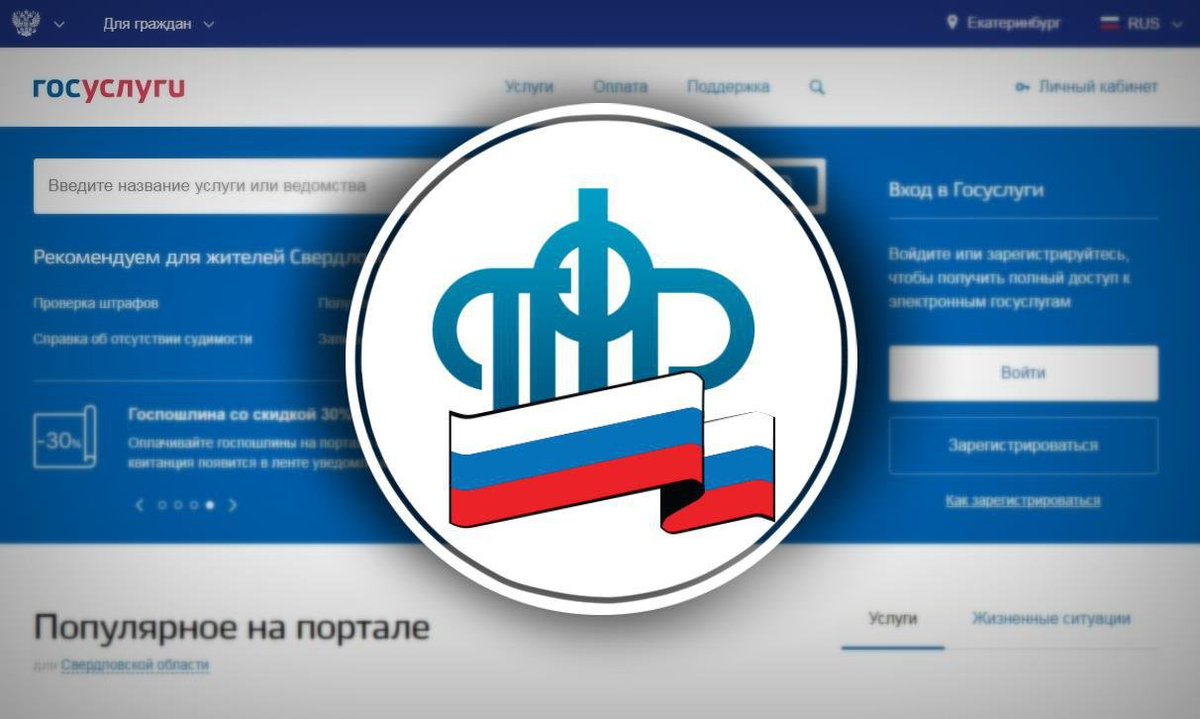 